	معلومات المادةمعلومات عضو هيئة التدريسنمط التعلم المستخدم في تدريس المادةوصف المادةمخرجات تعلم المادةمصادر التعلمالجدول الزمني للقاء الطلبة والمواضيع المقررة*تشمل أساليب التعلم: محاضرة، تعلم معكوس، تعلم من خلال المشاريع، تعلم من خلال حل المشكلات، تعلم تشاركي... الخ.مساهمة المادة في تطوير مهارات الطالبأساليب تقييم الطلبة وتوزيع العلامات                         *تشمل: امتحانات قصيرة، أعمال صفية ومنزلية، عرض تقديمي، تقارير، فيديو بصوت الطالب، مشروع.مواءمة مخرجات تعلم المادة مع أساليب التعلم والتقييم* تشمل أساليب التعلم: محاضرة، تعلم معكوس، تعلم من خلال المشاريع، تعلم من خلال حل المشكلات، تعلم تشاركي... الخ.**تشمل أساليب التقييم: امتحان، مشروع فردي/ جماعي، واجبات منزلية، عرض تقديمي، المشاركة والمناقشة، امتحان قصير... الخ. سياسات المادةمخرجات تعلم البرنامج التي يتم تقييمها في المادةوصف متطلبات تقييم مخرجات تعلم البرنامج في المادةسلم تقييم أداء متطلب تقييم مخرجات تعلم البرنامج في المادةQFO-AP-VA-008رمز النموذج :اسم النموذج :  خطة المادة الدراسية 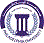 جامعة فيلادلفياPhiladelphia University2رقم الإصدار:   (Rev)الجهة المصدرة:  نائب الرئيس للشؤون الأكاديمية جامعة فيلادلفياPhiladelphia University4-5-2021تاريخ الإصدار:الجهة المدققة :  اللجنة العليا لضمان الجودةجامعة فيلادلفياPhiladelphia University5عدد صفحات  النموذج :الجهة المدققة :  اللجنة العليا لضمان الجودةجامعة فيلادلفياPhiladelphia Universityرقم المادةاسم المادةالمتطلب السابقالمتطلب السابق1220324موضوعات خاصة في التصميم الداخلي – الفصل الدراسي الثاني--------------------------------------------نوع المادةنوع المادةوقت المحاضرةرقم القاعةمتطلب جامعة      متطلب كلية      متطلب تخصص     إجباري  اختياري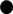 متطلب جامعة      متطلب كلية      متطلب تخصص     إجباري  اختياريح.ث (2.15-3.15)302الاسمرقم المكتبرقم الهاتفالساعات المكتبيةالساعات المكتبيةالبريد الإلكترونيد. رنا ابواصبع3110790038797079003879712 -11	س. ن2.30-1.30 ح. ثRanaaliabuosba@gmail.comrabuosba@philadelphia.edu.joنمط التعلم المستخدمنمط التعلم المستخدمنمط التعلم المستخدمنمط التعلم المستخدم       تعلم وجاهي                        تعلم الكتروني                  تعلم مدمج       تعلم وجاهي                        تعلم الكتروني                  تعلم مدمج       تعلم وجاهي                        تعلم الكتروني                  تعلم مدمج       تعلم وجاهي                        تعلم الكتروني                  تعلم مدمجنموذج التعلم المستخدمنموذج التعلم المستخدمنموذج التعلم المستخدمنموذج التعلم المستخدمالنسبة المئويةمتزامنغير متزامنوجاهيالنسبة المئوية100%وصف المادة تتضمن هذه المادة دراسة عدة مواضيع يرتكز عليها المصمم الداخلي في  اخراج التصميم المتكامل لتحقيق عناصر الراحة البشرية ومنها التصميم الفراغي المتعدد الوظائف والتصميم المستدام والتصميم الصديق للبيئة والتي تشمل جميع المراحل التصميم من البحث وتصميم المخططات والرسومات التفصيلية وصولاً للإخراج النهائي للمشروع .الرقممخرجات تعلم المادةرمز مخرج تعلم المرتبط للبرنامجالمعرفةالمعرفةالمعرفةK1قدرة الطلبة على فهم واستيعاب مختلف مجالات التصميم الداخلي.Kp2المهاراتالمهاراتالمهاراتS1القدرة على البحث والتقصي في مشكلات التصميم الداخلي وتقديم ما يتناسب من حل المشكلاتSp2الكفاياتالكفاياتالكفاياتA1القدرة على العمل في الاسواق العربية والمحلية سواء كان بشكل فردي او جماعي.Ap1A2ان يكونوا ملتزمين بأخلاق المهنة وما يرتبط بها من عقود ومواصفات.Ap2الكتاب المقررأسس التصميم وعملياته، جون إف بإيل، د. أحمد الشامي، د. باسم حسن، الناشرEggy Mob ilia ،2009.الكتب والمراجع الداعمةالوظيفة والتصميم في العمارة الداخلية، ايمان البابلي، الدار للنشر والتوزيع،2018.المواقع الإلكترونية الداعمةhttps://www.pergolakitsusa.com/pergola-ideas-designshttps://www.houzz.com/photos/landscaping-ideas-phbr0-bp~t_728https://www.archdaily.com/971738/parks-and-squares-20-public-pace-designsالبيئة المادية للتدريس       قاعة دراسية            مختبر               منصة تعليمية افتراضية            أخرى         الأسبوعالموضوعأسلوب التعلم*المهامالمرجع1شرح اهداف ومخرجات تعلم المادة والخطة الدراسيةمحاضرةالخطة الدراسية2مراجعة مفهموم التصميم الداخلي واهدافه محاضرة3شرح مفهوم واساسيات التصميم الداخلي داخل الحيزات الفراغيةمحاضرة4ابعاد الفراغ الداخليمحاضرةتطبيق5التصميم الفراغي من خلال الخطوط والاشكال تطبيقات(تمارين)تطبيق متابعه6دارسة حالة فراغية قائمة مع التحليل وإيجاد السلبيات والايجابياتتطبيقات(تمارين)مناقشة7تطور مفهوم الفراغمحاضرةتطبيق8شروط يجب مراعاتها عند البدء في التصميممحاضرةتطبيق9تصميم فراغ داخلي من خلال التحليل والمراحل التطوريةتطبيقات(تمارين)مناقشة10المسارات الحركية داخل الفراغمحاضرةتطبيق11الارضياتتطبيقاتمناقشةامتحان منتصف الفصل12الحوائطتطبيقاتمناقشة13الاسقفتطبيقاتمناقشة14تصميم احدى عناصر الفراغ مع تحديد طبيعة الفراغ والوظيفةتطبيقات(مشروع)مناقشة15المخططات والواجهات الداخلية والخامات المستخدمة للفراغتطبيقاتمناقشة16الامتحان العملي (النهائي)تسليم المشروعمناقشةالامتحان النهائياستخدام التكنولوجياتقديم تمارين عبر مواقع الكترونية وجمع البيانات والتحليلمهارات الاتصال والتواصلمناقشة التقارير الطلابية والمشاريع على مدار الفصل وعرض الاعمال امام الطلبةالتطبيق العملي في المادةتطبيق المشاريع والرسومات والمخططات المطلوبة وفق المواضيع المطروحة بشكل مشاريع طلابيةأسلوب التقييمالعلامةتوقيت التقييم (الأسبوع الدراسي)مخرجات تعلم المادة المرتبطة بالتقييمامتحان منتصف الفصل30 %الثامنKp1, Sp1أعمال فصلية*30 %مستمرSp2, Kp2,Ap2الامتحان النهائي40 %السادس عشرSp3, Kp2,Ap2المجموع100%الرقممخرجات تعلم المادةأسلوب التعلم*أسلوب التقييم**المعرفةالمعرفةالمعرفةالمعرفةKp1معرفة أسس ومبادئ وموضوعات التصميم الداخلي واهدافه محاضرةمناقشةالمهاراتالمهاراتالمهاراتالمهاراتSp1التواصل مع أهم الافكار التي تطرحها المادة من خلال الانترنت ومكاتب التصميم الداخلي والمعماري والاطلاع على أكبر عدد ممكن من المراجع والبحوث المتعلقة بالمادةنماذجمناقشةالكفاياتالكفاياتالكفاياتالكفاياتAp1التوجه الى تنفيذ تصميم بكل متطلباته المتعارف عليها في مجال العمل نماذجتقييمAp2عكس المهارات التي تدرب عليها الطالب من خلال تصميم مستوفي التفاصيل والابعاد والمخططات قابله للتنفيذ على ارض الواقعنماذجمناقشةتقييمالسياسةمتطلبات السياسةالنجاح في المادةالحد الأدنى للنجاح في المادة هو (50%) والحد الأدنى للعلامة النهائية هو (35%).الغياب عن الامتحاناتكل من يتغيب عن امتحان فصلي معلن عنه بدون عذر مريض أو عذر قهري يقبل به عميد الكلية التي تطرح المادة، توضع له علامة صفر في ذلك الامتحان وتحسب في علامته النهائية.كل من يتغيب عن امتحان فصلي معلن عنه بعذر مريض أو قهري يقبل به عميد الكلية التي تطرح المادة، عليه أن يقدم ما يثبت عذره خلال أسبوع من تاريخ زوال العذر، وفي هذه الحالة على مدرس المادة أن يعقد امتحاناً تعويضياً للطالب.كل من تغيب عن امتحان نهائي بعذر مريض أو عذر قهري يقبل به عميد الكلية التي تطرح المادة عليه أن يقدم ما يثبت عذره خلال ثلاثة أيام من تاريخ عقد ذلك الامتحان.الدوام (المواظبة) لا يسمح للطالب بالتغيب أكثر من (15%) من مجموع الساعات المقررة للمادة، أي ما يعادل ست محاضرات أيام (ن ر)، وسبع محاضرات أيام (ح ث م). وإذا غاب الطالب أكثر من (15%) من مجموع الساعات المقررة للمادة دون عذر مرضي أو قهري يقبله عميد الكلية، يحرم من التقدم للامتحان النهائي وتعتبر نتيجته في تلك المادة(صفراً)، أما إذا كان الغياب بسبب المرض او لعذر قهري يقبله عميد الكلية التي تطرح المادة، يعتبر منسحباً من تلك المادة وتطبق علية أحكام الانسحاب. النزاهة الأكاديميةتولي جامعة فيلادلفيا موضوع النزاهة الأكاديمية اهتمامًا خاصًا، ويتم تطبيق العقوبات المنصوص عليها في تعليمات الجامعة بمن يثبت عليه القيام بعمل ينتهك النزاهة الأكاديمية مثل: الغش، الانتحال (السرقة الأكاديمية)، التواطؤ، حقوق الملكية الفكرية.الرقممخرجات تعلم البرنامجاسم المادة التي تقيم المخرجأسلوب التقييممستوى الأداء المستهدفKp1معرفة أسس ومبادئ وموضوعات التصميم الداخلي واهدافهموضوعات خاصة في التصميم الداخليتطبيق/مناقشةيحصل 100% من الطلبة على درجة 70% فأكثرSp1التواصل مع أهم الافكار التي تطرحها المادة من خلال الانترنت ومكاتب التصميم الداخلي والمعماري والاطلاع على أكبر عدد ممكن من المراجع والبحوث المتعلقة بالمادةموضوعات خاصة في التصميم الداخليمناقشةيحصل 100% من الطلبة على درجة 75% فأكثررقم المخرجالوصف التفصيلي لمتطلب تقييم المخرجKp2تقييم طبيعة الفكر التصميمي للمشاريع والتمارين من عشر علامات ضمن الامتحان النهائيSp2مناقشة المشاريع والتمارين وتقييمها في الاسبوع الرابع عشر من الفصل الدراسيتزويد الطلاب بمشاريع ومخططات لاحقا لإنجازها بوقت كاف قبل التسليم